UNDERGRADUATE CURRICULUM COMMITTEE (UCC)
PROPOSAL FORM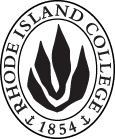 Cover page	scroll over blue text to see further important instructions: please read.C. Program Proposals   complete only what is relevant to your proposal Delete this whole page if the proposal is not revising, creating, deleting or suspending any program.D. SignaturesChanges that affect General Education in any way MUST be approved by ALL Deans and COGE Chair.Changes that directly impact more than one department/program MUST have the signatures of all relevant department chairs, program directors, and relevant dean (e.g. when creating/revising a program using courses from other departments/programs). Check UCC manual 4.2 for further guidelines on whether the signatures need to be approval or acknowledgement.Proposals that do not have appropriate approval signatures will not be considered. Type in name of person signing and their position/affiliation.Send electronic files of this proposal and accompanying catalog copy to curriculum@ric.edu and a printed or electronic signature copy of this form to the current Chair of UCC. Check UCC website for due dates.D.1. Approvals:   required from programs/departments/deans who originate the proposal.  may include multiple departments, e.g., for joint/interdisciplinary prposals. D.2. Acknowledgements: REQUIRED from OTHER PROGRAMS/DEPARTMENTS IMPACTED BY THE PROPOSAL. SIGNATURE DOES NOT INDICATE APPROVAL, ONLY AWARENESS THAT THE PROPOSAL IS BEING SUBMITTED.  CONCERNS SHOULD BE BROUGHT TO THE UCC COMMITTEE MEETING FOR DISCUSSIONA.1. Course or programBA in Secondary Education with a major in General ScienceBA in Secondary Education with a major in General ScienceBA in Secondary Education with a major in General ScienceBA in Secondary Education with a major in General ScienceReplacing A.2. Proposal typeProgram:  revision Program:  revision Program:  revision Program:  revision A.3. OriginatorRudolf KrausHome departmentEducational StudiesEducational StudiesEducational StudiesA.4. Context and Rationale This program will help to address the shortage of science teachers within the state of Rhode Island. Our accreditation standards have changed, this program meets the 2018 educational requirements from the Rhode Island Department of Education and the 2020 content requirements from the National Science Teachers Association/Association of Science Teacher Educators. In this revised General Science program, undergraduates will take courses in science content alongside education coursework to complete grades 7-12 certification requirements for General Science.  Because most General Science positions are in middle schools, these candidates will need additional preparation to teach a broad curriculum.  Therefore, we have designed this program to include one additional area of content certification (biology, chemistry, physics) or a middle level certification.  Undergraduates can add additional content areas before or after graduation if so desired.  Changes in the Education courses listed (FNED, SPED and TESL) reflect courses that have been previously approved in other proposals for use in education programs.  Five required courses will double-count with the Gen Ed. program.MATH 212 and 240 will no longer be required, the new Gen Ed. HIST 108 will become a cognate, there will be more choice over which PSCI courses are taken.Students will get to choose in which area they wish to specialize by taking a science CUS or Middle School Certification as part of their requirements.This program will help to address the shortage of science teachers within the state of Rhode Island. Our accreditation standards have changed, this program meets the 2018 educational requirements from the Rhode Island Department of Education and the 2020 content requirements from the National Science Teachers Association/Association of Science Teacher Educators. In this revised General Science program, undergraduates will take courses in science content alongside education coursework to complete grades 7-12 certification requirements for General Science.  Because most General Science positions are in middle schools, these candidates will need additional preparation to teach a broad curriculum.  Therefore, we have designed this program to include one additional area of content certification (biology, chemistry, physics) or a middle level certification.  Undergraduates can add additional content areas before or after graduation if so desired.  Changes in the Education courses listed (FNED, SPED and TESL) reflect courses that have been previously approved in other proposals for use in education programs.  Five required courses will double-count with the Gen Ed. program.MATH 212 and 240 will no longer be required, the new Gen Ed. HIST 108 will become a cognate, there will be more choice over which PSCI courses are taken.Students will get to choose in which area they wish to specialize by taking a science CUS or Middle School Certification as part of their requirements.This program will help to address the shortage of science teachers within the state of Rhode Island. Our accreditation standards have changed, this program meets the 2018 educational requirements from the Rhode Island Department of Education and the 2020 content requirements from the National Science Teachers Association/Association of Science Teacher Educators. In this revised General Science program, undergraduates will take courses in science content alongside education coursework to complete grades 7-12 certification requirements for General Science.  Because most General Science positions are in middle schools, these candidates will need additional preparation to teach a broad curriculum.  Therefore, we have designed this program to include one additional area of content certification (biology, chemistry, physics) or a middle level certification.  Undergraduates can add additional content areas before or after graduation if so desired.  Changes in the Education courses listed (FNED, SPED and TESL) reflect courses that have been previously approved in other proposals for use in education programs.  Five required courses will double-count with the Gen Ed. program.MATH 212 and 240 will no longer be required, the new Gen Ed. HIST 108 will become a cognate, there will be more choice over which PSCI courses are taken.Students will get to choose in which area they wish to specialize by taking a science CUS or Middle School Certification as part of their requirements.This program will help to address the shortage of science teachers within the state of Rhode Island. Our accreditation standards have changed, this program meets the 2018 educational requirements from the Rhode Island Department of Education and the 2020 content requirements from the National Science Teachers Association/Association of Science Teacher Educators. In this revised General Science program, undergraduates will take courses in science content alongside education coursework to complete grades 7-12 certification requirements for General Science.  Because most General Science positions are in middle schools, these candidates will need additional preparation to teach a broad curriculum.  Therefore, we have designed this program to include one additional area of content certification (biology, chemistry, physics) or a middle level certification.  Undergraduates can add additional content areas before or after graduation if so desired.  Changes in the Education courses listed (FNED, SPED and TESL) reflect courses that have been previously approved in other proposals for use in education programs.  Five required courses will double-count with the Gen Ed. program.MATH 212 and 240 will no longer be required, the new Gen Ed. HIST 108 will become a cognate, there will be more choice over which PSCI courses are taken.Students will get to choose in which area they wish to specialize by taking a science CUS or Middle School Certification as part of their requirements.This program will help to address the shortage of science teachers within the state of Rhode Island. Our accreditation standards have changed, this program meets the 2018 educational requirements from the Rhode Island Department of Education and the 2020 content requirements from the National Science Teachers Association/Association of Science Teacher Educators. In this revised General Science program, undergraduates will take courses in science content alongside education coursework to complete grades 7-12 certification requirements for General Science.  Because most General Science positions are in middle schools, these candidates will need additional preparation to teach a broad curriculum.  Therefore, we have designed this program to include one additional area of content certification (biology, chemistry, physics) or a middle level certification.  Undergraduates can add additional content areas before or after graduation if so desired.  Changes in the Education courses listed (FNED, SPED and TESL) reflect courses that have been previously approved in other proposals for use in education programs.  Five required courses will double-count with the Gen Ed. program.MATH 212 and 240 will no longer be required, the new Gen Ed. HIST 108 will become a cognate, there will be more choice over which PSCI courses are taken.Students will get to choose in which area they wish to specialize by taking a science CUS or Middle School Certification as part of their requirements.A.5. Student impactImproves clarity of program, increases graduation rates, brings science certification program closer to being able to complete within 120 credits. Improves clarity of program, increases graduation rates, brings science certification program closer to being able to complete within 120 credits. Improves clarity of program, increases graduation rates, brings science certification program closer to being able to complete within 120 credits. Improves clarity of program, increases graduation rates, brings science certification program closer to being able to complete within 120 credits. Improves clarity of program, increases graduation rates, brings science certification program closer to being able to complete within 120 credits. A.6. Impact on other programs MATH losing courses, HIST and PSCI adding.MATH losing courses, HIST and PSCI adding.MATH losing courses, HIST and PSCI adding.MATH losing courses, HIST and PSCI adding.MATH losing courses, HIST and PSCI adding.A.7. Resource impactFaculty PT & FT: no impactno impactno impactno impactA.7. Resource impactLibrary:no impactno impactno impactno impactA.7. Resource impactTechnologyno impactno impactno impactno impactA.7. Resource impactFacilities:no impactno impactno impactno impactA.8. Semester effectiveFall 2019 A.9. Rationale if sooner than next Fall A.9. Rationale if sooner than next FallA.10. INSTRUCTIONS FOR CATALOG COPY:  This single file copy must include ALL relevant pages from the college catalog, and show how the catalog will be revised.  (1) Go to the “Forms and Information” page on the UCC website. Scroll down until you see the Word files for the current catalog. (2) Download ALL catalog sections relevant for this proposal, including course descriptions and/or other affected programs.  (3) Place ALL relevant catalog copy into a single file. Put page breaks between sections and delete any catalog pages not relevant for this proposal. (4) Using the track changes function, revise the catalog pages to demonstrate what the information should look like in next year’s catalog.  (5) Check the revised catalog pages against the proposal form, especially making sure that program totals are correct if adding/deleting course credits. If new copy, indicate where it should go in the catalog. If making related proposals a single catalog copy that includes all is acceptable. Send as a separate file along with this form.A.10. INSTRUCTIONS FOR CATALOG COPY:  This single file copy must include ALL relevant pages from the college catalog, and show how the catalog will be revised.  (1) Go to the “Forms and Information” page on the UCC website. Scroll down until you see the Word files for the current catalog. (2) Download ALL catalog sections relevant for this proposal, including course descriptions and/or other affected programs.  (3) Place ALL relevant catalog copy into a single file. Put page breaks between sections and delete any catalog pages not relevant for this proposal. (4) Using the track changes function, revise the catalog pages to demonstrate what the information should look like in next year’s catalog.  (5) Check the revised catalog pages against the proposal form, especially making sure that program totals are correct if adding/deleting course credits. If new copy, indicate where it should go in the catalog. If making related proposals a single catalog copy that includes all is acceptable. Send as a separate file along with this form.A.10. INSTRUCTIONS FOR CATALOG COPY:  This single file copy must include ALL relevant pages from the college catalog, and show how the catalog will be revised.  (1) Go to the “Forms and Information” page on the UCC website. Scroll down until you see the Word files for the current catalog. (2) Download ALL catalog sections relevant for this proposal, including course descriptions and/or other affected programs.  (3) Place ALL relevant catalog copy into a single file. Put page breaks between sections and delete any catalog pages not relevant for this proposal. (4) Using the track changes function, revise the catalog pages to demonstrate what the information should look like in next year’s catalog.  (5) Check the revised catalog pages against the proposal form, especially making sure that program totals are correct if adding/deleting course credits. If new copy, indicate where it should go in the catalog. If making related proposals a single catalog copy that includes all is acceptable. Send as a separate file along with this form.A.10. INSTRUCTIONS FOR CATALOG COPY:  This single file copy must include ALL relevant pages from the college catalog, and show how the catalog will be revised.  (1) Go to the “Forms and Information” page on the UCC website. Scroll down until you see the Word files for the current catalog. (2) Download ALL catalog sections relevant for this proposal, including course descriptions and/or other affected programs.  (3) Place ALL relevant catalog copy into a single file. Put page breaks between sections and delete any catalog pages not relevant for this proposal. (4) Using the track changes function, revise the catalog pages to demonstrate what the information should look like in next year’s catalog.  (5) Check the revised catalog pages against the proposal form, especially making sure that program totals are correct if adding/deleting course credits. If new copy, indicate where it should go in the catalog. If making related proposals a single catalog copy that includes all is acceptable. Send as a separate file along with this form.A.10. INSTRUCTIONS FOR CATALOG COPY:  This single file copy must include ALL relevant pages from the college catalog, and show how the catalog will be revised.  (1) Go to the “Forms and Information” page on the UCC website. Scroll down until you see the Word files for the current catalog. (2) Download ALL catalog sections relevant for this proposal, including course descriptions and/or other affected programs.  (3) Place ALL relevant catalog copy into a single file. Put page breaks between sections and delete any catalog pages not relevant for this proposal. (4) Using the track changes function, revise the catalog pages to demonstrate what the information should look like in next year’s catalog.  (5) Check the revised catalog pages against the proposal form, especially making sure that program totals are correct if adding/deleting course credits. If new copy, indicate where it should go in the catalog. If making related proposals a single catalog copy that includes all is acceptable. Send as a separate file along with this form.A.10. INSTRUCTIONS FOR CATALOG COPY:  This single file copy must include ALL relevant pages from the college catalog, and show how the catalog will be revised.  (1) Go to the “Forms and Information” page on the UCC website. Scroll down until you see the Word files for the current catalog. (2) Download ALL catalog sections relevant for this proposal, including course descriptions and/or other affected programs.  (3) Place ALL relevant catalog copy into a single file. Put page breaks between sections and delete any catalog pages not relevant for this proposal. (4) Using the track changes function, revise the catalog pages to demonstrate what the information should look like in next year’s catalog.  (5) Check the revised catalog pages against the proposal form, especially making sure that program totals are correct if adding/deleting course credits. If new copy, indicate where it should go in the catalog. If making related proposals a single catalog copy that includes all is acceptable. Send as a separate file along with this form.Old (for revisions only)New/revisedC.1. Enrollments0-12C.2. Admission requirementsBCISAT/ACT/CORE test2.75 cum gpa2.5 science gpaC.3. Retention requirements2.5 content GPA 2.67 or better in all Ed classesC.4. Course requirements for each program optionEducation (34)cep 315fned 346sed 406sed 407sed 411sed 412sed 421sed 422sped 433Content (42) biol 111biol 112chem 103chem 104math 209math 212math 240psci 212psci 217psci 357phys 101phys 102bio, chem, psci, or phys 4913 science electives at 300-level (3-4 each)Education (48)CEP 215 (4)FNED 101 (2)FNED 246 (4)SPED 333 (3)TESL 401 (4)SED 201 (2)SED 202 (2)SED 301 (2)SED 303 (2)SED 316 (4)SED 416 (4)SED 420 (2)SED 421 (7)SED 422 (3)either TESL 402 or SPED 433 (3)Content (53-57)biol 111 (4)biol 112 (4)chem 103 (4)chem 104 (4)hist 108 (4)math 209 (4)psci 212 (4)psci 217 (4)phys 101 (4)phys 102 (4)bio, chem, psci, or phys 491 (1)Choose ONE of the following:CUS in Biology (24 credits, but includes BIOL 111 and 112 so only 16—unless select BIOL 320 which needs CHEM 205 as a prereq. and would add four more credits).OR: CUS in Chemistry (23-24 credits, but includes CHEM 103 and 104 so only 15-16 unless select CHEM 405/407 which need MATH 231 as a prerequisite, as well as PHYS 102, but if in BA program would have this last one)OR: CUS in Physics (26-28 credits, but includes PHYS 101 and 102 so only 18-20—unless select one of the electives that requires MATH 314 as a prereq.) OR:  Middle-level Education Certification (12 credits)Elective total: (12-20)C.5. Credit count for each program option76-79(not counting second language, but three Gen Eds double count toward the program so Gen Eds add 28 credits for an overall total of 104-107—but see note below regarding second area of concentration)101-109(not counting RIC 100, or second language requirements, but five Gen Eds can double count toward the program, so Gen Eds will only add another 20 credits at minimum for 121-129 total)C.6. Other changes if anyC.7  Program goalsNeeded for all new programsMet old state and national requirements, including certification in one area of science. All students were advised to add at least a second area of certification, which added 8-20  ‘hidden’ credits to the program. To have a program which meets the standards for our profession, and the desired outcomes of the FSHED.  To graduate students with as close as possible to 120 credits while still including two areas of science certification (or a middle school certification).NamePosition/affiliationSignatureDateLesley BogadChair of Educational StudiesGerri August or Julie HorwitzCo-interim Deans of FSEHDDavid EspinosaChair of HistorySarah Knowlton Chair of Physical SciencesEarl SimsonDean of FASNamePosition/affiliationSignatureDateRebekah Merson Chair of BiologyStephanie CostaChair of Mathematics